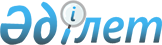 Об одобрении установления публичного сервитутаПостановление акимата Сайрамского района Туркестанской области от 11 мая 2023 года № 187
      В соответствии со статьями 16, 17, 43 и 69 Земельного кодекса Республики Казахстан, со статьей 31 Закона Республики Казахстан "О местном государственном управлении и самоуправлении в Республике Казахстан", акимат Сайрамского района ПОСТАНОВЛЯЕТ:
      1. Одобрить установления публичного сервитута акционерному обществу "3-Энергоорталық" на земельный участок общей площадью 27,0 гектаров сроком на 5 (пять) лет без изъятия земельных участков у землепользователей и собственников земель для строительства магистрального газапровода на территории Акбулакского сельскоко округа Сайрамского района.
      2. Просить акимат Туркестанской области принятие окончательного решения об установлении публичного сервитута. 
      3. Контроль за исполнением настоящего постановления возложить на заместителя акима района Ш.Убайдуллаева.
					© 2012. РГП на ПХВ «Институт законодательства и правовой информации Республики Казахстан» Министерства юстиции Республики Казахстан
				
      Испольняющий обьязанности акима района

Б.Хасанов
